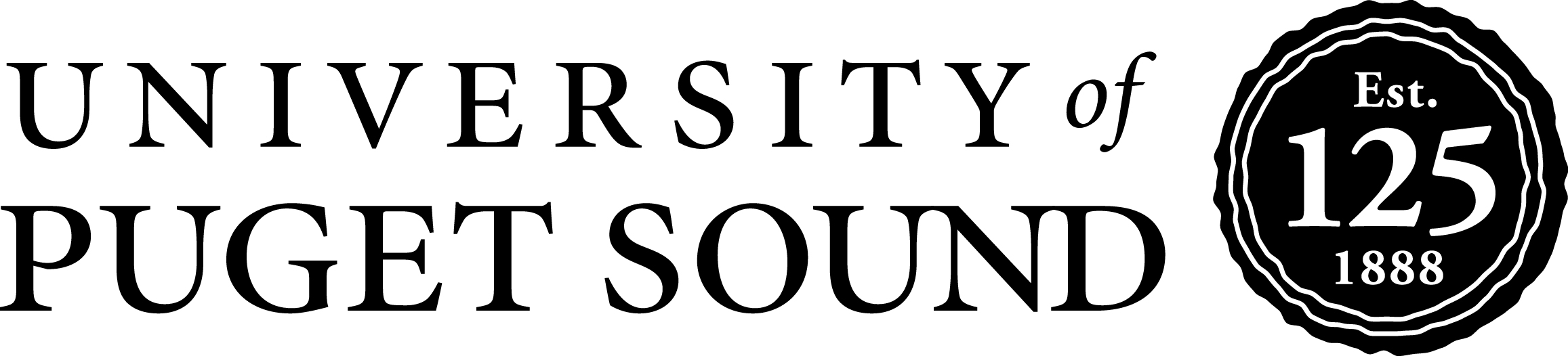 Curricular Practical Training Approval FormInternational Students in F-1 visas status can take advantage of off-campus employment authorization known as Curricular Practical Training ().  is employment which is an integral part of the established curriculum and allows students to receive trainings their field of study.___________________________	___________________________		(Student’s name)		            (Student ID number)                               THE FOLLOWING SECTION NEEDS TO BE COMPLETED AND VERIFIED BY CAREER AND EMPLPOYMENT SERVICES (CES) FOR SEMESTER INTERNSHIPS, AND BY YOUR FACULTY ADVISOR FOR SUMMER INTERNSHIPSCircle degree objective of student:	Bachelor’s	Master’sPlease indicate which of the following applies to this student:_____Training that is required for graduation by the established curriculum and carries academic            credit._____Training that is an integral, but not required, part of the curriculum and provides academic            credit.Please indicate course information that is directly associated with the training: Course number: 			   Course title: _____________________        Course instructor:__________________   Number of credits: __________	Circle term:	Fall     J-term     Spring     Summer		This request is for practical training which is:	_____ Part-time (less than 20 hours a week)						_____ Full-time (more than 20 hours a week)Dates of training (include start date and end date): ___________________________The following section is REQUIRED for ALL CPT requests:I, ________________________________________ (print name) as a CES Internship Coordinator or Faculty Sponsor approve that this internship is an integral part of the established curriculum. Signature: _______________________Department: ___________________    Date: _________________ 				